Los sueldos de los atletas profesionales: ¿merecidos o injustos? Antes de participar en la charla, tienes que investigar la siguiente información. Escribe la información que encuentres en los espacios.cuáles son los sueldos de algunos jugadores típicoscuánto tiempo tienen que practicar, entrenar, jugar, etc.a qué edad suelen retirarse; ¿por qué?de dónde viene el dinero con el cual les pagancuáles son los sueldos que reciben los miembros de otros oficios o profesionescómo se comparan estos sueldos con los de los jugadores profesionales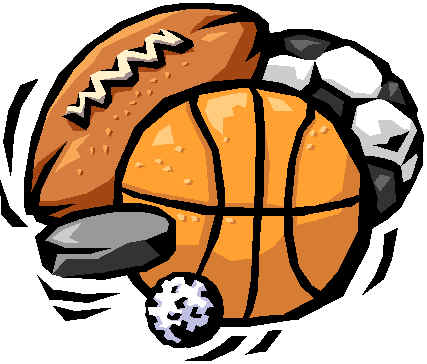 cómo se comparan las horas de trabajo, la preparación, etc.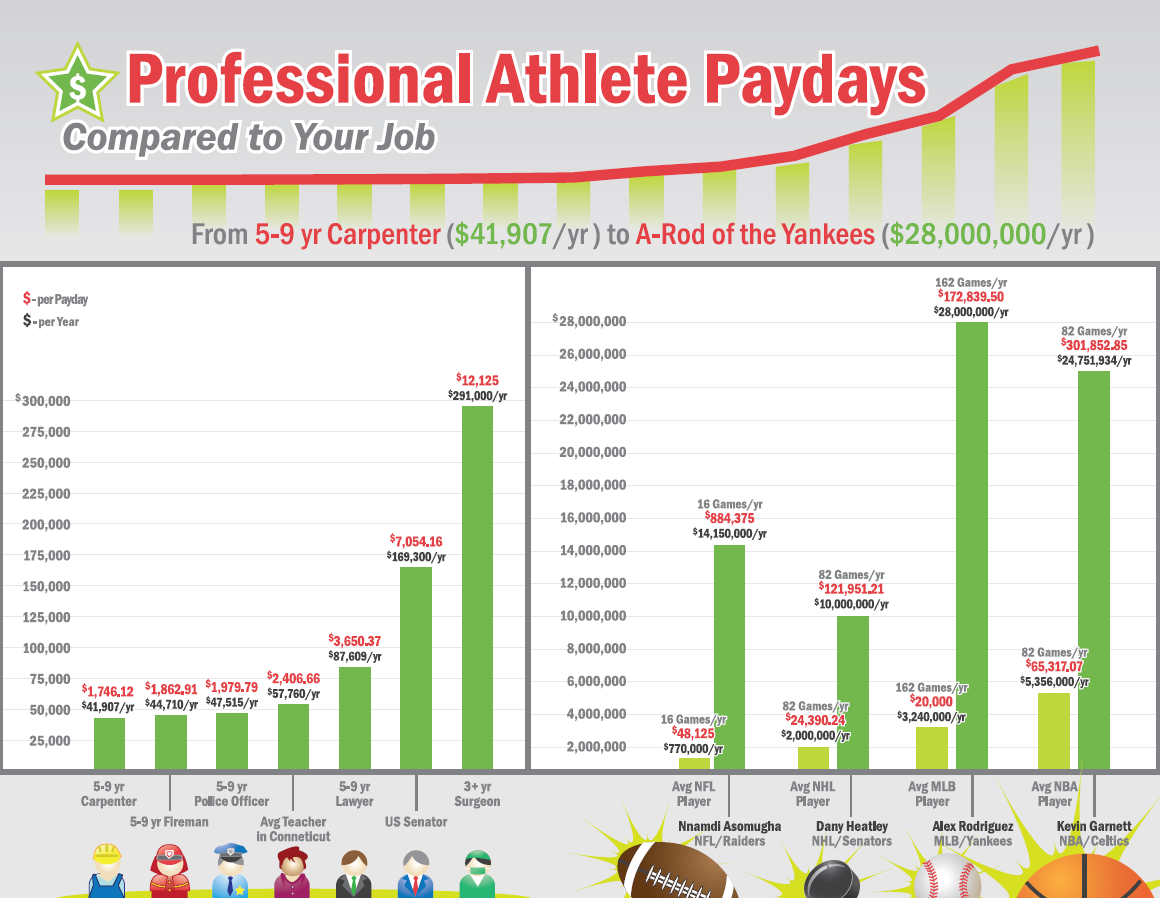 ¿Cuánto dinero quieres ganar¿Es justo que las personas que ganan más de $311.000 paguen una tasa de impuesto más alta?¿Es justo que una persona que gana menos de $7.000 no pague impuestos?¿En tu opinión, es necesario pagar impuestos? ¿Por qué?